LOCAL BUYING FOUNDATION ADVISORY COMMITTEE
EXPRESSION OF INTEREST for BUSINESS AND INDUSTRY REPRESENTATIVES 2020-2021BackgroundThe primary objective of the Local Buying Foundation (LBF), is to support and deliver economic and local/regional business programs which build capacity across our Shires of interest.  To ensure LBF funding opportunities target genuine local business and community needs, a Local Buying Foundation Advisory Committee (LBFAC) has been established. The role of the LBFACThe primary role of the LBFAC is to provide guidance and market/environment intelligence regarding the investment and disbursement of the Foundation’s funds and to oversee effective governance of the Foundation’s investments. The LBFAC assesses requests and applications drawing on expertise of the committee for the recommendation of funding requests to ensure that projects, programs, and initiatives align with the Foundation’s objectives and priority areas (supporting and enhancing regional economic and business community development).  The LBF is administered by C-Res who are the Trustees of the LBF.LBFAC MembershipThe LBFAC is a representative body of key stakeholder organisations from across the Shire of East Pilbara and the Town of Port Hedland that have a direct or indirect interest in regional economic development and collectively brings a diversity of skills, expertise and experience.  The LBFAC meets quarterly at different locations across the two shires and attendance is required by all members either in person or via teleconference / videoconference.  If the EOI is supported, the first LBFAC meeting is Friday, 31 July 2020 via WebEx online with the LBFAC member required to attend.Positions on the LBFAC are held by:-	Chair, C-Res Board Member (1 Position)- 	BHP (1 Position) -	Town of Port Hedland (1 Position)-	Shire of East Pilbara (1 Position)-	Incorporated/registered regional economic or business groups (1 position per Shire – 3 in total)-	Cross-regional industry organisations (3 Positions from non-mining related industries that cross multiple Shires).LBFAC WA – EOI FOR BUSINESS AND INDUSTRY REPRESENTATIVESLBFAC WA – EOI FOR BUSINESS AND INDUSTRY REPRESENTATIVESEmail completed EOI to info@localbuyingfoundation.com.au by 5pm Friday, 10 July 2020.I am applying for Position:(please tick)Incorporated/Registeredregional economic or business group(1 per Shire)Cross-regional industry organisation (non-mining related position)I am applying for Position:(please tick)Shire of East Pilbara I am applying for Position:(please tick)Town of Port Hedland I am applying for Position:(please tick)Name:Organisation Name:Position in Organisation:Organisation Address:Trading AddressTrading AddressPostal Address (if different)Postal Address (if different)Organisation Address:Organisation Contact Phone:Mobile Phone:Email:Organisation Website:Provide a short summary of your organisations experience with small business, economic or community development that might add value to the outcomes of the Local Buying Foundation.Provide a short summary of your experience with small business, economic or community development that might add value to the outcomes of the Local Buying Foundation.Please attach a CV of the applicant supporting the above short summaryYes   No     If successful in my application for an appointment to the Local Buying Foundation Advisory Committee:If successful in my application for an appointment to the Local Buying Foundation Advisory Committee:Please tick the box to indicate your consent to the following items. Your consent is required to enable your expression of interest to proceed.I consent(please tick)I consent to C-Res/Local Buying Foundation/BHP publishing my name as provided above on the Local Buying Program website www.localbuying.com.au and also the LBF website www.localbuyingfoundation.com.au in the context of my role on the LBFAC.I consent to C-Res/Local Buying Foundation/BHP publishing my name as provided above in promotional documents produced by C-Res/Local Buying Foundation/BHP in the context of my role on the LBFAC.I agree to abide by the LBF Charter, which is available to view at www.localbuyingfoundation.com.au and can be provided upon request.I certify that all of the above information provided by me in this application form is true and correct and I have received endorsement from the organisation I am representing to nominate for a position on the LBFAC.Applicant Signature:  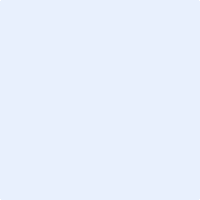 Date: Please complete in the event the applicant is being nominated by a person other than the nominee within the organisation being represented.President/CEO/GM Signature:  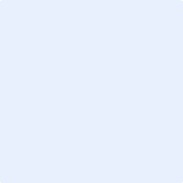 Name of President/CEO/GM:  Date: 